TISKOVÁ ZPRÁVA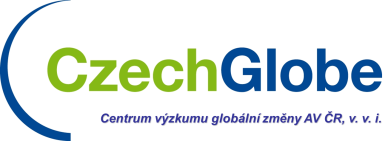 Název projektu CzechGlobe – Centrum pro studium dopadů globální změny klimatu Registrační číslo projektu: CZ.1.05/1.1.00/02.0073Operační program: OP Výzkum a vývoj pro inovaceObdobí realizace: 1. 12. 2010 – 31. 12. 2014Celková podpora: 998 835 880,26 KčInternetové stránky: www.czechglobe.czBrno, 26. 1. 2015 – Na konci loňského roku byla úspěšně završena realizace projektu CzechGlobe – Centrum pro studium globální změny klimatu, vědeckého centra, jehož vybudování a počáteční provoz byl financován z Evropského fondu pro regionální rozvoj prostřednictvím Operačního programu Výzkum a vývoj pro inovace (OP VaVpI). Celkový objem prostředků využitých na 5 let budování a výzkumné činnosti centra činil téměř 999 milionů korun, z čehož podíl prostředků ze strukturálních fondů EU a státního rozpočtu představoval téměř 648 milionů korun a ostatní finanční zdroje přesáhly 351 milionů korun.Vědecké centrum excelence CzechGlobe zabezpečuje komplexní mezioborový výzkum dopadů globální změny, kdy je za pomoci nejmodernějších postupů a přístrojového vybavení realizován základní a aplikovaný výzkum atmosféry – zejména vývoje a modelování klimatu, ekosystémů – dopadů globální změny na stav a fungování terestrických ekosystémů a výzkum socioekonomických systémů – dopadů na rozvoj a chování společnosti.Aktivity centra CzechGlobe rovněž zahrnují rozvoj inovačních technologických postupů, návrhy opatření pro adaptaci, vzdělávací činnost a trvalý rozvoj výzkumné infrastruktury. Mezi stěžejní prvky infrastruktury nově vybudovaného centra CzechGlobe patří síť ekosystémových stanic, letecká laboratoř dálkového průzkumu Země, Atmosférická stanice v Křešíně u Pacova, Experimentální ekofyziologická stanice prof. Nátra v Domanínku a Pavilon prof. Paula G. Jarvise v Brně s laboratořemi metabolomických a izotopových analýz.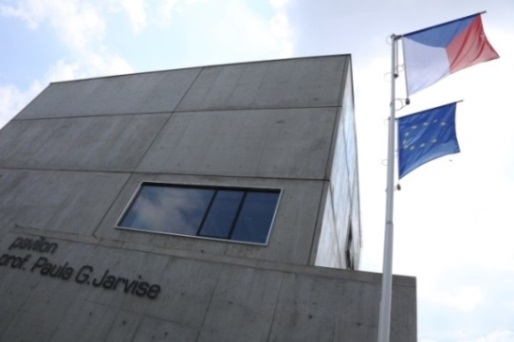 Kontakt:PR odděleníIng. Eva JurkováPublic relationsCentrum výzkumu globální změny AV ČR, v. v. i. 603 00 BrnoM: +420 601 383 194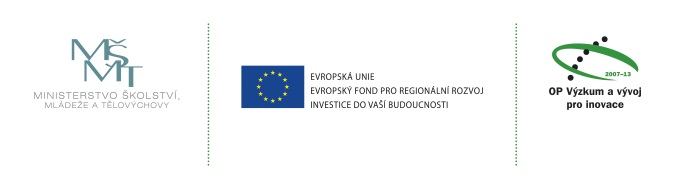 Email: jurkova.e@czechglobe.czwww.czechglobe.cz